Trivselträffar Falun   Onsdagar våren 2017 Kl 13.30 till ca 15.00.   KaffeserveringNybrokyrkan (kyrktorget)    Promenaden 35Centrumkyrkan  	   Bergmästareg. 2325 jan kl 13.30	CentrumkyrkanTrollkarlen från Los Carl-Åke Wikström, Alfta, visar en film om dragspelsvirtuosen Sone Banger 1 febr kl 13.30	NybrokyrkanUnderhållning, reflektioner, hjälparbetepå barnhem i UgandaBengt Kyllinge, Sala 8 febr kl 13.30	CentrumkyrkanSånger vi minns Kurt Fosselius, Säter 15 febr kl 13.30	NybrokyrkanMusik ska byggas utav glädjeMats Åberg med musiker22 febr kl 13.30	CentrumkyrkanMöten i AsienMoody Ingemarson 1 mars kl 13.30	NybrokyrkanEtt år i bilderEtt bildspel av och medLars-Åke Henriks, Borlänge8 mars kl 13.30	CentrumkyrkanVi fyra från Dala-Järnamed Rolf Lagerberg, Vansbro15 mars kl 13.30 	Nybrokyrkan Med ord och nyckelharpaAlbin Karlsson och ett program ifolkmusikens tecken16 mars RPG-distriktets årsmöteI Valsätrakyrkan, Uppsala22 mars kl 13.30	Centrumkyrkan Vem skrev sången?Leon Lindberg, Surahammar29 mars kl 13.30	Nybrokyrkan I Jesu fotspår – i ord och bildLars-Erik Måg  5 april kl 13.30	CentrumkyrkanKina i mitt hjärta Arne Brännström, Lidköping19 april kl 13.30	NybrokyrkanSju minuter från strandpromenaden som volontär i Skandinaviska turistkyrkan Gran CanariaGöran Klemetz26 april kl 13.30	CentrumkyrkanSpelmansgruppen ”Torez”Tore Hammarbäck, Siljansnäs 3 maj kl 13.30	NybrokyrkanDalfolk i missionens tjänstUlf Hållmarker, Orsa10 maj Vårutflykt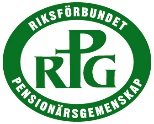 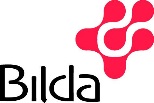     i samarbete medstudieförbundetRiksförbundet PensionärsGemenskap – kristna seniorerKontaktpersoner:Nybrokyrkan Per-Olof Svärdhagen, 070-6191634Centrumkyrkan   Per-Ivar Eriksson, 023-131 62